                                                                                                          «УТВЕРЖДАЮ»                                                                                  И.О. Технического директора АО «Теласи»                                                                                                                З. Вашакидзе                                                        ТЕХНИЧЕСКОЕ ЗАДАНИЕРазъединители и его запчасти 0,4-10кВГКПЗ 2020г.  Лот -330.19.000981.КРАТКОЕ ОПИСАНИЕ ЗАКУПАЕМЫХ ТОВАРОВ1.1.Наименование и объем закупаемых товаров1.2. Сроки поставки товаровНачало  – с момента заключения Договора.Окончание поставки – согласно, Договора и приложение согласно  приложение 1.  1.3. Возможность поставки аналогичных товаров      Применение аналогичного товара возможно при условии соответствия товара по функциональным, техническим характеристикам и условиям применения, но  не ниже требуемых в ТЗ, а так же при предоставлении участником закупки развернутого сравнения по функциональным и техническим характеристикам  и условиям применения.        Допускается поставка товаров аналогичными техническими характеристиками,  приведенными, удовлетворяющих условия  настоящего ТЗ2. ОБШИЕ ТРЕБОВАНИЯ2.1. Место применения, использования разъединителей     В электрических сетях  АО «Теласи». 2.2. Требования к разъединителям     Поставляемые товары должны быть новыми, не использованными ранее, не имеющими дефектов, связанных с качеством изготовления либо с качеством используемых при изготовлении материалов, которые могут проявиться при штатном использовании.          Товары должны  представлять собой современные модели, а также учитывать последние   достижения в области производства коммутационных устройств, среднего напряжения, при этом поставляемые товары должны быть изготовлены не ранее 2019 года.       Параметры разъединителей должны соответствовать требованиям ГОСТ Р 52726-2007 и техническим показателям указанным  ниже.2.2.1.  Технические требования  губки контактные (медные)  (для ПН2- 400А)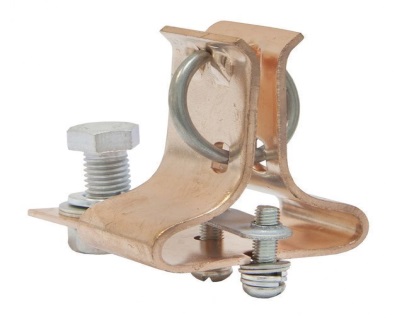 2.2.2.  Технические требования к Рубильнику РПС-4/1П У3 400АНомин. продолжительный ток Iu400 АТип элемента управления Рычажковый  (перекидной рычаг)Пригоден в качестве устройства аварийной остановки НетСтепень защиты (IP), передняя сторона IP00Положение элемента управления  Правосторон.2.2.3.  Технические требования к Рубильнику РПС-4/1Л  У3Рубильник РПС-4/1Л У3 400А левый привод без плавких вставок Номин. продолжительный ток Iu400 АТип элемента управления  Рычажковый  (перекидной рычаг)Пригоден в качестве устройства аварийной остановки  НетСтепень защиты (IP), передняя сторона   IP00Положение элемента управления   Левосторон.2.2.4.  Технические требования.  Разъединитель РЕ-19-41/1000А, У3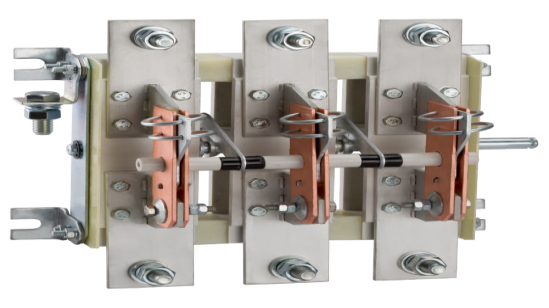 2.2.5.  Технические требования.  Разъединитель РЕ-19-43/1600А, У3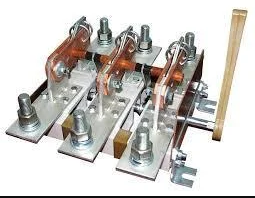 2.2.6.  Технические требования к разъединителям  РВЗ-10/630  У3      Параметры разъединителей должны соответствовать требованиям ГОСТ Р 52726-2007 и техническим показателям указанным ниже: Все показатели товаров должна соответствовать настоящему техническому заданию на закупку, с соблюдением нормативно-правовых актов Грузии, регулирующих данный вид деятельности, включая, но не ограничиваясь:-Налоговый кодекс Грузии. Тбилиси 17 сентября 2010 года.№3591-11с  Раздел Х перемещение товаров по таможенной территории Грузии -Закон Грузии О конкуренции. Тбилиси 8 мая 2012 года. -Закон Грузии О контроле над предпринимательской деятельностью. Тбилиси 8 июня 2000года №921-11с. -Парламент Грузии. Кодекс оценки охраны окружающей среды. № 890-IIს. От 01.06.2017г. Статья 10. Отчет об оценке воздействия на окружающей среде.-Постановление правительства Грузии об утверждении технического регламента на строительные продукты №476 от 01.10.2018г.-Постановление правительства Грузии №541 от 14.11.2018г о внесении изменения в «постановлении правительства Грузии №476».-ГОСТ Р 52726-2007 Разъединители и заземлители переменного тока на напряжение свыше 1кВ и приводи к ним. Общее техническое условие. 2.3. Требования к применяемым в производстве материалам и оборудованию Не требуется.2.4. Требования о соответствии товаров обязательным требованиям законодательства о техническом регулированииНе требуется 2.5.Требования о добровольной сертификации     Участник закупки в своих предложениях представляет сертификаты соответствия предлагаемого товара требованиям ГОСТ Р 52726-2007. Данное требование является желательным, ее выполнение увеличивает предпочтительность участника конкурса при экспертной оценке коммерческого предложения участника. 2.6. Требования к гарантийному сроку и (или) объёму предоставления гарантий качества на поставляемые товары.       Гарантийный срок эксплуатации на поставляемые товары должны составлять, не менее 3 года со дня ввода в эксплуатацию, но не более  пяти с половиной лет с даты отгрузки изготовителем. В случае обнаружения в течение гарантийного срока, дефектов поставляемого товара, поставщик обязан в течение 3-х дней с момента получения письменного уведомления заказчика направить своего уполномоченного представителя для участия в комиссии по расследованию произошедшего повреждения.  Все затраты связанные с устранением дефектов поставленных разъединителей, вызванных нарушением технологии изготовления, поставки, в том числе затраты на транспортировку, несет поставщик.2.7. Требования к расходам на эксплуатацию и техническое обслуживание.     Не требуется2.8. Требования к передаче интеллектуальных прав       Не требуется2.9. Требования по осуществлению сопутствующих работ при поставке.         Не требуется.3. ТРЕБОВАНИЯ К ВЫПОЛНЕНИЮ ПОСТАВКИ ТОВАРОВ3.1. Требования к объемам поставки        Поставщик должен обеспечить поставку закупаемых продукцией, в количестве  указанных в приложении №1, с параметрами, представленными в ТЗ.3.2. Требования к отгрузке и доставке.      Доставка товаров до склада заказчика должна осуществляться силами поставщика. Участник закупки должен включить в цену своего предложения расходы, связанные со  страхованием, с уплатой таможенных пошлин, налогов, сборов и других обязательных платежей.        Поставка закупаемых товаров должна быть осуществлена в склад покупателя находящегося по адресу: Республика Грузия, г. Тбилиси, центральный склад АО «Теласи» г. Тбилиси, Лило, станция №51.                                               3.3. Требования к таре, упаковке и маркировке приобретаемых товаров3.3.1. Товары  должны быть поставлены в упаковке предприятия-изготовителя обеспечивающее его защиту от климатических и механических воздействии при транспортировании любим видом транспорта. 
3.3.2. Маркировка должна быть нанесена способом, обеспечивающим ее четкость и стойкость к внешним воздействиям в течении всего времени эксплуатации;Товар должны быть снабжены прикрепленной на видном месте табличкой, на которой указывают технические  данные, наименование изделия;   Номинальные напряжения и ток;Дата изготовления (месяц год).3.4. Требования к приемке         Приемка товаров будет проводиться на складе заказчика (в соответствии с регламента процесса Общества РП-533-3), в течение пяти рабочих дней (семь рабочих дней в случае необходимости проведения лабораторно-инструментального контроля) с момента поставки товаров на склад.        Товары должны быть поставлены вместе с комплектом товарораспределительной документации.      3.5. Документация по оценке соответствия требованиям безопасности и качественным показателям.Поставщик обязан передать заказчику документацию подтверждающую качество поставляемых товаров, выданную на основании контроля, выполненного предприятием-производителем.Поставщик обязан передать заказчику необходимую техническую документацию, достаточную для безопасной эксплуатации, ремонта поставляемого товара и указания по утилизации. Документация должна быть представлена на грузинском или русском языке на бумажном и электронном носителе.       Техническая документация, прилагаемая к товару, должна включать в себя:- Наименование предприятия-производителя.- Технический паспорт.- Руководство по эксплуатации.3.6. Требования к порядку расчетов          Полная информация по разделу 3.6. настоящего технического задания отражена в проекте Договора.3.7. Дополнительные требования к поставке Не требуется.4. ТРЕБОВАНИЯ К УЧАСТНИКАМ ЗАКУПКИ 4.1. Требования к опыту поставки аналогичных товаровНе требуется.4.2. Требования к обороту средств, предоставлению банковской гарантии         Полная информация по разделам 4.2. настоящего технического задания отражена в конкурсной документации (КД).4.3. В тендерных материалах поставщик должен  представить:4.3.1. Таблица №1  ТЗ, с заполненным крайне правим столбцом «Предложение поставщика».4.3.2. Наименование и данные предприятия-изготовителя. 4.3.3. График.4.3.4. Стоимость поставки  товаров.4.3.5.Сертификаты соответствия (добровольное требование) и декларация о соответствия    (обязательное требование).4.3.6. Документ подтверждающий, что предприятие-изготовитель имеет опыт производства данного товара не менее 5 лет4.3.7.Требование к гарантийному сроку соответственно пункта 2.6. настоящего ТЗСогласовано:Нач. службы  развития сети.......................................................  Т.ГамрекелашвилиНач. службы  распределительной сети......................................  З. МагалашвилиИ.О. Нач. службы инвестиций  и КС  ............................................  Н.ДеканосидзеЗам. Директора по КР и ОПД...................................................       П.ЛобановНач. отдела по развитию новых технологии и разработке тех. Заданий ..... М. ДжамагидзеОтветственный исполнитель:Нач. группы подготовки технических задании (ГПТЗ)...................................Г. ШавелашвилиНач. группы ПС          ………………………………………………………… М.Папидзе22.07.2020г№Наименование продукцииТехнические требования Место поставкиСрок поставкиПримечание1234561Губки контактные рубильника 400А МедныеСм. пункт 3.2По гр.2Губки контактные рубильника 250АМедныеСм. пункт 3.2По гр.3Губки контактные (для ПН2- 400А)См. Пункт 2.2.1См. пункт 3.2По гр.4Рубильник РПС-4/1П-У3См. Пункт 2.2.2См. пункт 3.2По гр.5Рубильник РПС-4/1Л-У3См. Пункт 2.2.3См. пункт 3.2По гр.6РазъединительРЕ-19-41/1000А, У3См. Пункт 2.2.4См. пункт 3.2По гр.7Разъединитель РЕ-19-43/1600А, У3 См. Пункт 2.2.5См. пункт 3.2По гр.8Разъединителей внутренней установки типа РВЗ-10/630  У3 или аналогСм. пункт 2.2.6См. пункт 3.2По гр.№Наименование параметраНаименование параметра Требование заказчикаПредложение поставщика1Номинальное напряжение, кВ.Номинальное напряжение, кВ.102Наибольшее рабочее напряжение, по ГОСТ 29322-2014 (МЭК 60038:2009),кВ.Наибольшее рабочее напряжение, по ГОСТ 29322-2014 (МЭК 60038:2009),кВ.123Климатическое исполнение и категория размещения по ГОСТ 15150-69Климатическое исполнение и категория размещения по ГОСТ 15150-69У34Количество полюсов разъединителя, управляемых одним приводом, шт. Количество полюсов разъединителя, управляемых одним приводом, шт. 35Количество полюсов заземлителя управляемых одним приводом, штКоличество полюсов заземлителя управляемых одним приводом, шт36Количество и расположение заземлителя, шт. Количество и расположение заземлителя, шт. Один, исполнение-II. ножи со стороны шарнирных контактов разъединителя7Тип привода разъединителя и заземлителя.Тип привода разъединителя и заземлителя.ПР-10У28Количество привода главных ножей с рукояткой, штКоличество привода главных ножей с рукояткой, шт19Количество привода заземляющих ножей с рукояткой, штКоличество привода заземляющих ножей с рукояткой, шт110Номинальный ток разъединителя, АНоминальный ток разъединителя, А63011Время протекания тока короткого замыкания в главных ножах, сВремя протекания тока короткого замыкания в главных ножах, с312Время протекания тока короткого замыкания в заземляющих ножах, сВремя протекания тока короткого замыкания в заземляющих ножах, с113Ток термической стойкости для главных ножей, кАТок термической стойкости для главных ножей, кА2014Ток электродинамической стойкости для главных ножей, кАТок электродинамической стойкости для главных ножей, кА5015Ток термической стойкости для заземляющих ножей, кАТок термической стойкости для заземляющих ножей, кА1616Ток электродинамической стойкости для  заземляющих ножей, кАТок электродинамической стойкости для  заземляющих ножей, кА4017Класс разъединителя по механической износостойкости М2  по ГОСТ Р 52726 поз 3.73. (циклов включение- пауза-отключение В-П-О)Класс разъединителя по механической износостойкости М2  по ГОСТ Р 52726 поз 3.73. (циклов включение- пауза-отключение В-П-О)10 00018Класс заземлителя по ГОСТ Р 52726 поз 3.19.Класс заземлителя по ГОСТ Р 52726 поз 3.19.Е119Возможность  отключениянамагничивающего тока трансформатора собственных нужд, lпри его  холостом ходе и токе не более, АВозможность  отключениянамагничивающего тока трансформатора собственных нужд, lпри его  холостом ходе и токе не более, А120Частота сети, ГцЧастота сети, Гц5021Наличие механической блокировки между разъединителем и заземлителемНаличие механической блокировки между разъединителем и заземлителемДа22Наличие  у разъединителей  и заземлителей указателя положенияНаличие  у разъединителей  и заземлителей указателя положенияДа23Ошиновка разъединителя  жесткая Ошиновка разъединителя  жесткая Да24Материал главных и заземляющих ножейМатериал главных и заземляющих ножейМедная полоса25 Комплект поставки25.1.Разъединитель с заземлителем, шт125 Комплект поставки25.2.Привод ручной с рукояткой, шт225 Комплект поставки25.3.Соединительные элементы разъединителя и заземлителя с приводами, компл.225 Комплект поставки25.4.Соединительные элементы для монтажа изделия, компл.125 Комплект поставки25.5.Комплект ЗИП приведенный в паспорте и руководстве по эксплуатации.1 комплект26Прилагаемая эксплуатационная документация26.1. Паспорт разъединителя с заземлителем, шт126Прилагаемая эксплуатационная документация26.2. Паспорт привода, шт126Прилагаемая эксплуатационная документация26.3.Руководство по эксплуатации, шт128ИзготовительИзготовительПредприятие-изготовитель, удовлетворяющее условие п.4.3.6. настоящего ТЗ.29Срок службы, не менее летСрок службы, не менее лет30